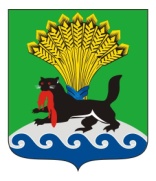 РОССИЙСКАЯ ФЕДЕРАЦИЯИРКУТСКАЯ ОБЛАСТЬИРКУТСКОЕ РАЙОННОЕ МУНИЦИПАЛЬНОЕ ОБРАЗОВАНИЕАДМИНИСТРАЦИЯРАСПОРЯЖЕНИЕот «17» января 2018 года						 			         № 4О внесении изменений в распоряжение администрации Иркутского районного муниципального образования от 01.06.2016 № 128 «Об утверждении положения о распределении обязанностей между Мэром Иркутского районного муниципального образования, заместителями  Мэра района»В целях совершенствования деятельности администрации Иркутского районного муниципального образования, руководствуясь статьями 39,44, 45,46, 47, 54 Устава Иркутского районного муниципального образования:Внести в приложение к распоряжению администрации Иркутского районного муниципального образования от 01.06.2016 № 128 «Об утверждении положения о распределении обязанностей между Мэром Иркутского районного муниципального образования, заместителями  Мэра района» следующие изменения:пункт 6 главы II дополнить подпунктом 13 следующего содержания:«13) эвакоприемную (эвакуационную) комиссию ИРМО.»;пункт 8 главы II дополнить подпунктом 17 следующего содержания:«17) Главного управления МЧС России по Иркутской области.».2. Отделу по организации делопроизводства и работе с обращениями граждан организационно-контрольного управления администрации Иркутского районного муниципального  образования  внести в распоряжение, указанное в пункте 1 настоящего распоряжения, информацию о внесении изменений.3. Опубликовать настоящее распоряжение в газете «Ангарские огни», разместить на официальном сайте Иркутского районного муниципального образования www.irkraion.ru.4. Контроль исполнения распоряжения возложить на заместителя Мэра района - руководителя аппарата.Мэр		                                                                                          Л.П.Фролов